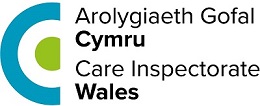 ADOLYGIAD O ANSAWDD Y GOFALTempled hunanwerthuso ar gyfer darparwyr gwasanaethau gofal plant a chwarae Eich hunanwerthusiad Mae hunanwerthuso'n bwysig er mwyn eich helpu i ystyried y ffordd orau o greu, cynnal a gwella eich gwasanaeth fel ei fod yn: Cyrraedd y safonau uchaf o ran diogelwch, gofal plant o safon a chwarae; Cynnig y profiad gorau i blant; Cyfrannu at ganlyniadau llesiant plant. Mae Adolygiad o Ansawdd y Gofal eich gwasanaeth hefyd yn cyflawni eich dyletswydd gyfreithiol o dan reoliad 16 o Reoliadau Gwarchod Plant a Gofal Dydd (Cymru) 2010.Pryd i ddefnyddio'r templed hwn Gallwch ddefnyddio'r templed hwn bob blwyddyn er mwyn cofnodi eich Adolygiad o Ansawdd y Gofal. Gellir lawrlwytho'r templed a'i arbed i'ch cyfrifiadur personol a/neu ddyfeisiau symudol eraill megis llechi.Dylid sicrhau bod eich Adolygiad o Ansawdd y Gofal ar gael yn ystod arolygiad neu pan ofynnir amdano gan eich arolygydd. Mae'r templed Adolygiad ar Ansawdd y Gofal hwn ar gael i'ch cynorthwyo wrth fformatio eich adroddiad Adolygiad ar Ansawdd. Os byddwch yn defnyddio fformat arall, mae'n rhaid iddo gydymffurfio â Rheoliadau Gwarchod Plant a Gofal Dydd (Cymru) 2010. Nid oes angen i chi anfon copi o'ch arolygiad atom oni bai y gofynnwyd yn benodol i chi wneud hynny gan eich arolygydd. Ar gyfer y gwasanaethau hynny sydd i fod i gael arolwg ar y cyd gan CIW ac Estyn yn fuan, gallwch ddefnyddio'r templed a chwmpasu pob thema yn y fframwaith arolygu ar y cyd, neu ddefnyddio dull arall.Ynglŷn â'r templed hunanwerthuso Mae dwy ran i'r templed: Mae rhan A yn dweud wrthym beth yw barn y rhai hynny sy'n defnyddio'r gwasanaeth ynglŷn ag ansawdd y ddarpariaeth rydych yn ei chynnig. Mae rhan B yn rhoi cyfle i chi werthuso eich darpariaeth a phennu pa mor dda mae eich gwasanaeth yn ei wneud yn eich barn chi. Cwestiynau y byddwch am eu hystyried yn eich gwerthusiad: Beth rydych yn ei wneud yn dda?Sut ydych yn gwybod?Beth yw'r manteision i blant? Beth ydych chi am ei wella? Sut y byddwch yn mesur gwelliannau? Rhan A: Manylion y gwasanaeth a safbwyntiau'r rhai hynny sy'n defnyddio'r gwasanaeth Mae'n rhaid i'r rhan hon o'ch hunanwerthusiad gofnodi'r canlynol:Safbwyntiau'r plant sy'n mynychu eich gwasanaeth a safbwyntiau eu rhieni neu ofalwyr; Safbwyntiau gweithwyr proffesiynol eraill sydd efallai'n gweithio gyda chi, megis cynghorwyr awdurdodau lleol / gweithwyr datblygu ar gyfer Dechrau’n Deg neu addysg y cyfnod Sylfaen, gweithwyr iechyd proffesiynol Gwasanaeth Gwybodaeth Teulu; staff canolfan i blant ac unrhyw ddarpariaeth gofal plant arall; Manylion unrhyw gynllun sicrhau ansawdd rydych yn cymryd rhan ynddo. Rhowch enghreifftiau o'r ffyrdd rydych yn ceisio safbwyntiau, y niferoedd sy'n cymryd rhan, crynodeb o'r ymatebion, ac unrhyw gamau gweithredu rydych wedi'u cymryd er mwyn gwella o ganlyniad i'r safbwyntiau hynny. Dulliau o gasglu safbwyntiau Nifer y plant, rhieni, gofalwyr a gweithwyr proffesiynol sy'n rhoi adborth Crynodeb o'r ymatebion‘Gwelliannau y byddwch yn eu gwneud, neu rydych wedi'u gwneud, o ganlyniad i adborth’ Rhan B: Ansawdd a safon y ddarpariaeth Mae'r rhan hon o'r templed yn cwmpasu gwerthuso gwasanaeth a graddau hunanasesu. Gwerthuso gwasanaeth – dyma ble rydych yn nodi:Eich cryfderau Unrhyw feysydd i'w gwella Y camau gweithredu a gynigir a sut y byddwch yn mynd i'r afael â nhwSut y cânt eu monitro  Sut y byddwch yn mesur llwyddiant.Graddau hunanasesu – mae'n bwysig cynnwys eich dyfarniad eich hun er mwyn graddio pa mor dda rydych yn ei wneud yn y meysydd canlynol: Llesiant Gofal a datblygiadYr amgylcheddArwain a rheoliGweler y pedair gradd isod a ddefnyddir gennym er mwyn llywio eich asesiad o'ch ymarfer.  1. Llesiant Mae hyn yn canolbwyntio ar y cynnydd y mae gwahanol grwpiau o blant yn ei wneud, gan ystyried eu hoedran, datblygiad ac anghenion. Mae'n ymwneud â'r ffordd y mae eich gwasanaeth yn cyfrannu at lesiant plant, gan eu helpu i gael llais, datblygu eu sgiliau a dod yn annibynnol a hyderus. Gwerthuso gwasanaeth Cwestiynau y byddwch am eu hystyried:Beth rydych yn ei wneud yn dda?Sut ydych yn gwybod?Beth yw'r manteision i blant?Eich blaenoriaethau ar gyfer gwellaCwestiynau y byddwch am eu hystyried:Beth ydych chi am ei wella?Sut y byddwch yn mesur gwelliannau?Eich asesiad o lesiant Mae fy ymarfer yn (dewiswch un blwch yn unig): 2. Gofal a datblygiadMae hyn yn canolbwyntio ar sut mae ymarferwyr ymatebol yn diwallu anghenion y plant – sut maent yn helpu plant i deimlo'n ddiogel yn emosiynol a sicrhau bod plant yn iach yn gorfforol, yn feddyliol ac yn emosiynol. Mae hefyd yn ymwneud â sicrhau bod plant yn cael eu datblygu ac yn meithrin cydberthnasau â phlant eraill, yn dod yn hunanymwybodol, hyderus ac yn cyflawni llesiant. Gwerthuso gwasanaeth Cwestiynau y byddwch am eu hystyried:Beth rydych yn ei wneud yn dda?Sut ydych yn gwybod?Beth yw'r manteision i blant?Eich blaenoriaethau ar gyfer gwellaCwestiynau y byddwch am eu hystyried:Beth ydych chi am ei wella?Sut y byddwch yn mesur gwelliannau?Eich asesiad o ofal a datblygiad Mae fy ymarfer yn (dewiswch un blwch yn unig):3. Yr amgylcheddMae'r adran hon yn ystyried sut rydych yn sicrhau bod yr amgylchedd ffisegol a ddarperir gennych o ansawdd da ac yn diwallu anghenion y plant sy'n defnyddio'ch gwasanaeth. Gwerthuso gwasanaeth Cwestiynau y byddwch am eu hystyried:Beth rydych yn ei wneud yn dda?Sut ydych yn gwybod?Beth yw'r manteision i blant?Eich blaenoriaethau ar gyfer gwellaCwestiynau y byddwch am eu hystyried:Beth ydych chi am ei wella?Sut y byddwch yn mesur gwelliannau?Eich asesiad o'r amgylchedd Mae fy ymarfer yn (dewiswch un blwch yn unig):4. Arweinyddiaeth a rheolaethMae'r adran hon yn ystyried effeithiolrwydd eich arweinyddiaeth a'ch rheolaeth; neu os ydych yn warchodwr plant, pa mor dda rydych yn trefnu eich gwasanaeth. Mae'n cwmpasu'r canlynol: Bodloni gofynion Safonau Gofynnol Cenedlaethol Llywodraeth Cymru a gofynion eraill y llywodraeth e.e. ‘Adeiladu Dyfodol Mwy Disglair’Hunanwerthuso a chynllunio gwelliannauRheoli perfformiad a datblygu proffesiynol DiogeluDatblygu plant a chyfrannu at eu llesiant Eich gweledigaeth ar gyfer y gwasanaethRheoli a datblygu ymarferwyr  Gweithio mewn partneriaeth. Gwerthuso gwasanaeth Cwestiynau y byddwch am eu hystyried:Beth rydych yn ei wneud yn dda?Sut ydych yn gwybod?Beth yw'r manteision i blant?Eich blaenoriaethau ar gyfer gwellaCwestiynau y byddwch am eu hystyried:Beth ydych chi am ei wella?Sut y byddwch yn mesur gwelliannau?Eich asesiad o arweinyddiaeth a rheolaeth Mae fy ymarfer yn (dewiswch un blwch yn unig):Defnyddiwch y blwch isod os oes unrhyw sylwadau pellach yr hoffech eu cynnwys Enw'r Unigolyn Cyfrifol/Person Cofrestredig: Llofnodwyd: Dyddiad: (Dim mwy na 500 gair)(Dim mwy na 500 gair)(Dim mwy na 500 gair)(Dim mwy na 500 gair)(Dim mwy na 500 gair)(Dim mwy na 500 gair)Rhagorol: mae fy ymarfer yn rhagorol           Da:  mae fy ymarfer yn gryf  Digonol: mae angen gwella fy ymarfer  Gwael: mae angen gwella fy ymarfer yn sylweddol  (Dim mwy na 500 gair)(Dim mwy na 500 gair)Rhagorol: mae fy ymarfer yn rhagorol                        Da:  mae fy ymarfer yn gryf  Digonol: mae angen gwella fy ymarfer     Gwael: mae angen gwella fy ymarfer yn sylweddol            (Dim mwy na 500 gair)(Dim mwy na 500 gair)Rhagorol: mae fy ymarfer yn rhagorol                        Da:  mae fy ymarfer yn gryf  Digonol: mae angen gwella fy ymarfer     Gwael: mae angen gwella fy ymarfer yn sylweddol            (Dim mwy na 500 gair)(Dim mwy na 500 gair)Rhagorol: mae fy ymarfer yn rhagorol                        Da:  mae fy ymarfer yn gryf  Digonol: mae angen gwella fy ymarfer     Gwael: mae angen gwella fy ymarfer yn sylweddol            (Dim mwy na 500 gair)